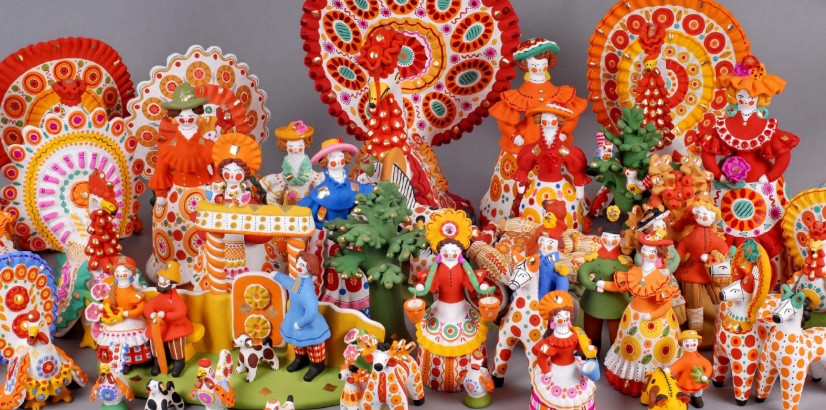 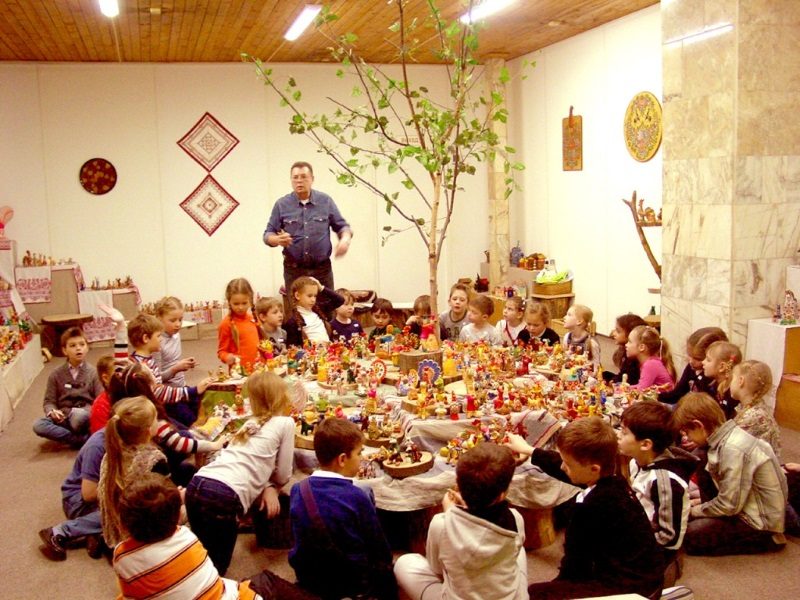 Экскурсия в музей народной игрушки «Забавушка»Продолжительность программы: 5 часовИз поколения в поколение переходят традиции ремесла и искусства игрушки, передаются в народе представления о жизни, труде, красоте. В музее народной игрушки "Забавушка" вы совершите путешествие в далёкое прошлое к мастерам народных глиняных игрушек и сами побываете в роле умельцев. Экскурсия по музею включает в себя: изучение в игровой форме четырех народных промыслов глиняной игрушки: Романовская, Каргопольская, Абашевская игрушка и свистульки из Торжка;знакомство с одной из самых древнейших форм творчества- деревянной игрушкой, + подвижные игры;творческий мастер-класс, на котором вы сможете самостоятельно расписать подлинную игрушку-свистульку, сделанную руками мастеров из Полохов-Майдана. Ваше творение останется на память как сувенир, напоминающий об экскурсии и народном промысле нашей страны.Из поколения в поколение переходят традиции ремесла и искусства игрушки, передаются в народе представления о жизни, труде, красоте. В музее народной игрушки "Забавушка" вы совершите путешествие в далёкое прошлое к мастерам народных глиняных игрушек и сами побываете в роле умельцев. Экскурсия по музею включает в себя: изучение в игровой форме четырех народных промыслов глиняной игрушки: Романовская, Каргопольская, Абашевская игрушка и свистульки из Торжка;знакомство с одной из самых древнейших форм творчества- деревянной игрушкой, + подвижные игры;творческий мастер-класс, на котором вы сможете самостоятельно расписать подлинную игрушку-свистульку, сделанную руками мастеров из Полохов-Майдана. Ваше творение останется на память как сувенир, напоминающий об экскурсии и народном промысле нашей страны.Из поколения в поколение переходят традиции ремесла и искусства игрушки, передаются в народе представления о жизни, труде, красоте. В музее народной игрушки "Забавушка" вы совершите путешествие в далёкое прошлое к мастерам народных глиняных игрушек и сами побываете в роле умельцев. Экскурсия по музею включает в себя: изучение в игровой форме четырех народных промыслов глиняной игрушки: Романовская, Каргопольская, Абашевская игрушка и свистульки из Торжка;знакомство с одной из самых древнейших форм творчества- деревянной игрушкой, + подвижные игры;творческий мастер-класс, на котором вы сможете самостоятельно расписать подлинную игрушку-свистульку, сделанную руками мастеров из Полохов-Майдана. Ваше творение останется на память как сувенир, напоминающий об экскурсии и народном промысле нашей страны.Из поколения в поколение переходят традиции ремесла и искусства игрушки, передаются в народе представления о жизни, труде, красоте. В музее народной игрушки "Забавушка" вы совершите путешествие в далёкое прошлое к мастерам народных глиняных игрушек и сами побываете в роле умельцев. Экскурсия по музею включает в себя: изучение в игровой форме четырех народных промыслов глиняной игрушки: Романовская, Каргопольская, Абашевская игрушка и свистульки из Торжка;знакомство с одной из самых древнейших форм творчества- деревянной игрушкой, + подвижные игры;творческий мастер-класс, на котором вы сможете самостоятельно расписать подлинную игрушку-свистульку, сделанную руками мастеров из Полохов-Майдана. Ваше творение останется на память как сувенир, напоминающий об экскурсии и народном промысле нашей страны.Из поколения в поколение переходят традиции ремесла и искусства игрушки, передаются в народе представления о жизни, труде, красоте. В музее народной игрушки "Забавушка" вы совершите путешествие в далёкое прошлое к мастерам народных глиняных игрушек и сами побываете в роле умельцев. Экскурсия по музею включает в себя: изучение в игровой форме четырех народных промыслов глиняной игрушки: Романовская, Каргопольская, Абашевская игрушка и свистульки из Торжка;знакомство с одной из самых древнейших форм творчества- деревянной игрушкой, + подвижные игры;творческий мастер-класс, на котором вы сможете самостоятельно расписать подлинную игрушку-свистульку, сделанную руками мастеров из Полохов-Майдана. Ваше творение останется на память как сувенир, напоминающий об экскурсии и народном промысле нашей страны.Из поколения в поколение переходят традиции ремесла и искусства игрушки, передаются в народе представления о жизни, труде, красоте. В музее народной игрушки "Забавушка" вы совершите путешествие в далёкое прошлое к мастерам народных глиняных игрушек и сами побываете в роле умельцев. Экскурсия по музею включает в себя: изучение в игровой форме четырех народных промыслов глиняной игрушки: Романовская, Каргопольская, Абашевская игрушка и свистульки из Торжка;знакомство с одной из самых древнейших форм творчества- деревянной игрушкой, + подвижные игры;творческий мастер-класс, на котором вы сможете самостоятельно расписать подлинную игрушку-свистульку, сделанную руками мастеров из Полохов-Майдана. Ваше творение останется на память как сувенир, напоминающий об экскурсии и народном промысле нашей страны.Продолжительность программыСтоимостьСтоимостьСтоимостьСтоимость5 часов16+225+230+340+45 часов